Ad punkt 1 Landsmøteprotokollen er signert og godkjent digitalt av medlemmene i det nyvalgte AU.Vedtak: Landsmøteprotokollen er godkjent og oversendt til Inger Marie Stokker som grunnlag for endringer i Brønnøysundregistrene. 

Ad punkt 2 AU diskuterte etterarbeidet etter Landsmøtet basert på vedtakene.Vedtak: 
Ad punkt 3 Planlegging av møter høsten 2024AU diskuterte planlagte møter for høsten. Det er enighet om at minst halvparten av møtene skal være fysiske møter.  I tillegg ble andre møter/konferansen som AU skal delta i også diskutert. Ad punkt 4 Arbeidsfordeling i AU AU diskuterte hvem som skal ha ansvar for ulike saker/områder.Vedtak: Møtet hevet kl.  12.00Neste AU-møte: 26.august kl 10.00 – 15.00 i PosthusetRutt Siri Kregnes
Sekretær 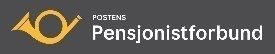 Referat/Protokoll fra AU møte 
nr./2024 – 18.6./ZoomTil stede:Kjellaug Kristiansen JotaJan BekkevoldNils Bjørn SæbøRutt Siri KregnesForfall:(Navn)Saksliste:Godkjenning av protokoll fra LandsmøtetEtterarbeid etter LandsmøtetPlanlegging av møter høsten 2024Arbeidsfordeling i AUSaksliste:Godkjenning av protokoll fra LandsmøtetEtterarbeid etter LandsmøtetPlanlegging av møter høsten 2024Arbeidsfordeling i AUOmrådeTekstAnsvarligØkonomiansvarlig/RegnskapeneRegnskap er gjennomgått mellom Inger Marie og Nils BjørnTilgang til bankkontiPlanlagt møte mellom revisor (Laurentse), Inger Marie, Nils Bjørn og Kjellaug, 4.juliNeste AU – halvårsregnskap med revisjon skal godkjennesNils BjørnFullmakterGjennomgang av fullmakter som gis til ØkonomiansvarligRamme for fullmakten oversendes Kjellaug før godkjenningNils Bjørn/KjellaugUttalelsenUttalelsen sendes Pensjonistforbundet Sendes også våre lokale avdelinger med oppfordring om å ta kontakt med lokale aviser for å få den inn som debattinnlegg. Legges også inn på nettsidene våre Rutt SiriJan Vedtekter, basisvedtekter og handlingsplanOppdatert versjon skal inn i Håndboka. Nødvendige endringer i vedtekter, basisvedtekter og handlingsplanen gjennomføresDokumentasjonen fra Landsmøtet sendes til avdelingene, inkludert presentasjoner fra innledere. Neste AUmøte: Ny gjennomgang med spesielt fokus på prioritering av tiltak og rekkefølge Rutt SiriJanJanSystemerAlle bruker felles DropboxMedlemssystemet: Rutt Siri gis lesetilgang – trenger ny epostadresseNettsider: Nils Bjørn og Rutt Siri tar selv kontakt med brukerstøttegruppen for å få tilgangEposten til Postpensjonistforbundet er fast kanal ved intern kommunikasjon på epost (ikke privat epost). Det er laget epostsignatur til Rutt Siri og Nils Bjørn som kan lastes ned.JanRutt Siri/Nils BjørnJanMøteStedDato og tidsromArbeidsutvalget (AU)Posthuset
Zoom 
Oslo kongressenter 
Landsstyrehotell Gardermoen
Posthuset 26.august, kl 10.00 – 15.001.oktober kl 10.00 – 12.0030.oktober kl 09.00 – 11.0019.november kl 13.00 – 17.0017.desember kl 12.00 – 14.00SAKO konferanseOslo kongressenter30.oktober kl 11.00 – 15.00LandsstyremøteGardermoen (kommer senere)19.november kl 1800 – 20.november kl 15.30 Rutt Siri sender melding til medlemmene om tid og stedGenereltJan bestiller møterom, sted og avtaler prisSaksområdeInnholdAnsvarligMVA kompensasjonMå dokumenteres og søkesNils BjørnMedlemssystemetJanBladet PensjonistenVi ønsker fortsatt å beholde avtalen om en egen side i bladet slik vi har i dag.
For å sikre at vi alltid har godt med stoff som dekker våre aktiviteter, så er vi avhengig av at avdelingene sender stoff til oss. Blad i returDødsfallRutt Siri sender melding til avdelingene om at stoff sendes henne.Rutt SiriNils BjørnNettsiden vårNyheter – nyhetsbrev fra Pensjonistforbundet er et godt utgangspunkt for informasjon/nyheter på hjemmesiden. Viktig at det er endringer der slik at vi skaper interesse og at medlemmer og tillitsvalgte jevnlig besøker sideneRutt Siri 